    Ταχ. Δ/νση: Γιαννιτσών & Λαχανά,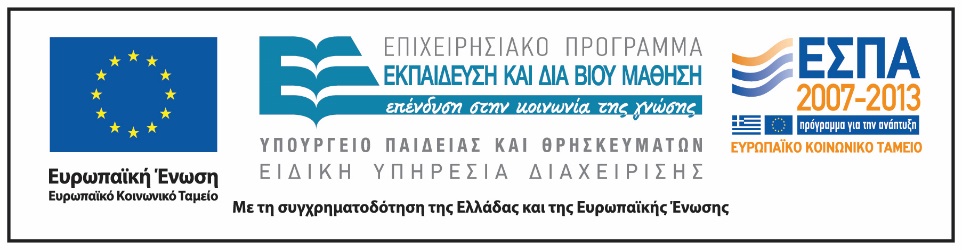 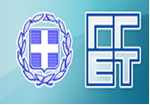 Ταχ. Κώδικας	: 38 334Πληροφορίες	: Κος Κοντός ΘεόδωροςΤηλέφωνα	: 24210 06413Αρ. πρωτ.: 16730Βόλος, 29/7/2015ΠΡΟΣΚΛΗΣΗ ΕΚΔΗΛΩΣΗΣ ΕΝΔΙΑΦΕΡΟΝΤΟΣΗ Επιτροπή Ερευνών του Πανεπιστημίου Θεσσαλίας προσκαλεί κάθε ενδιαφερόμενο (φυσικό ή νομικό πρόσωπο ή ενώσεις και κοινοπραξίες αυτών) να υποβάλει προσφορά, μη δεσμευτική για την Επιτροπή Ερευνών, για την προμήθεια- Δημιουργία Ιστοσελίδας για πληροφορίες σχετικά με στόχους μικρών ΡΝΑ΄ς στο πλαίσιο του έργου με τίτλο  «Κωδ. 2862_Ακρωνύμιο TOM_"Μεταγραφή των μικρών ΡΝΑ"» και κωδ.έργου 4580.Στο παραπάνω πλαίσιο καλεί τους ενδιαφερόμενους να καταθέσουν τις σχετικές προσφορές σύμφωνα με το συνημμένο παράρτημα.Προσφορές γίνονται δεκτές από την ημερομηνία ανάρτησης στην ιστοσελίδα και τον Πίνακα Ανακοινώσεων της Επιτροπής Ερευνών του Π.Θ., ημέρα Τετάρτη 29 Ιουλίου 2015 έως και την                                  Τρίτη 4 Αυγούστου 2015 και ώρα 10:00 π.μ. (λήξη επίδοσης προσφορών), είτε ιδιοχείρως είτε με ιδιωτικό ταχυδρομείο (courier) στο Πρωτόκολλο της Επιτροπής Ερευνών του Π.Θ.  στη διεύθυνση, Γιαννιτσών & Λαχανά (Συγκρότημα Τσαλάπατα),  Τ.Κ. 383 34, Βόλος, όλες τις εργάσιμες ημέρες και ώρες.Δεκτές γίνονται μόνο ενσφράγιστες προσφορές. Σε αντίθετη περίπτωση απορρίπτεται η οικονομική προσφορά.  Ο Φάκελος της προσφοράς θα πρωτοκολλείται. Στο φάκελο θα πρέπει να αναγράφoνται τα εξής:ΣΤΟΙΧΕΙΑ ΑΠΟΣΤΟΛΕΑ : ΕΠΩΝΥΜΙΑ & ΛΟΙΠΑ ΣΤΟΙΧΕΙΑΠΡΟΣ: Επιτροπή Ερευνών Πανεπιστημίου ΘεσσαλίαςΓιαννιτσών & Λαχανά (Συγκρότημα Τσαλάπατα),  Τ.Κ. 383 34, ΒόλοςΠΡΟΣΦΟΡΑ ΓΙΑ ΤΗΝ ΠΡΟΜΗΘΕΙΑ- ΔΗΜΙΟΥΡΓΙΑ ΙΣΤΟΣΕΛΙΔΑΣ ΓΙΑ ΠΛΗΡΟΦΟΡΙΕΣ ΣΧΕΤΙΚΑ ΜΕ ΣΤΟΧΟΥΣ ΜΙΚΡΩΝ ΡΝΑ΄ΣΥπεύθυνη για πληροφορίες τεχνικής φύσεως:  κ. κ. Άρτεμις Χατζηγεωργίου, τηλ. 69320898021.Ο συνολικός προϋπολογισμός της προμήθειας ανέρχεται στο ποσό των 5.600,00 € συμπεριλαμβανομένου του ΦΠΑ 23%.Ο χρόνος εκτέλεσης της συγκεκριμένης προμήθειας- δημιουργία Ιστοσελίδας για πληροφορίες σχετικά με στόχους μικρών ΡΝΑ΄ς ορίζεται ως εξής: σαράντα ημέρες από την υπογραφή της Σύμβασης .Οι ενδιαφερόμενοι πρέπει να έχουν έδρα σε χώρα της Ε.Ε. και να είναι ανεγνωρισμένα φυσικά ή νομικά πρόσωπα που μπορούν να αναλάβουν την συγκεκριμένη παροχή υπηρεσίας και να είναι εγγεγραμμένα στο οικείο Επιμελητήριο ή Επαγγελματική οργάνωση. Επίσης οι ενδιαφερόμενοι οφείλουν να προσκομίσουν επί ποινή αποκλεισμού μαζί με την προσφορά τους τα εξής δικαιολογητικά: Yπεύθυνη δήλωση, στην οποία να δηλώνονται οι ασφαλιστικοί φορείς κύριας και επικουρικής ασφάλισης, στους οποίους είναι ασφαλισμένοι οι εργοδότες και οι εργαζόμενοι στην επιχείρηση.   Πιστοποιητικό που εκδίδεται από αρμόδια, κατά περίπτωση, Αρχή (IKA, TEBE κ.λ.π.) από το οποίο να προκύπτει ότι είναι ενήμεροι ως προς τις υποχρεώσεις τους που αφορούν τις εισφορές κοινωνικής ασφάλισης (κύριας και επικουρικής εργαζομένων και εργοδοτών)Φορολογική ενημερότητα της εταιρίαςΗ επιλογή του αναδόχου θα γίνει με κριτήριο τη χαμηλότερη τιμή, εφόσον πληρούνται οι τεχνικές προδιαγραφές της προμήθειας.          Ο ΑΝΑΠΛΗΡΩΤΗΣ ΠΡΥΤΑΝΗ ΤΟΥ ΠΑΝΕΠΙΣΤΗΜΙΟΥ ΘΕΣΣΑΛΙΑΣ         Καθηγητής Ζήσης ΜαμούρηςΠΑΡΑΡΤΗΜΑ ΑΤΕΧΝΙΚΕΣ ΠΡΟΔΙΑΓΡΑΦΕΣΔημιουργία Ιστοσελίδας για πληροφορίες σχετικά με στόχους μικρών ΡΝΑ΄ςΗ Ιστοσελίδα θα αποτελείται από 1)  Συλλογή στόχων μικρών ΡΝΑςΑναζήτηση και Εξαγωγή μικρών ΡΝΑς με αγγελιοφόρο ΡΝΑ και μικρών ΡΝΑς με  μακρά μη κωδικά  ΡΝΑ από την πρόσφατη επιστημονική βιβλιογραφία. 2) Έκφραση μικρών ΡΝΑςΑναζήτηση και Εξαγωγή έκφρασης μικρών ΡΝΑς σε διάφορους Ιστους από την βιβλιογραφία και πειραματικά δεδομένα διαθέσιμα στο διαδίκτυο. 3) μετα-δεδομένων για microRNAs Αναζήτηση και Εξαγωγή μετα-δεδομένων για microRNAs και τους στόχους αυτών από την πρόσφατη βιβλιογραφία. Σχεδίαση και υλοποίηση σχεσιακής βάσεως δεδομένων με δυνατότητα ερώτησης για τα προαναφερθέντα ( 1) – 3)  ) από την Ιστοσελίδα.Αποδεδειγμένη εκτενής εμπειρία του αναδόχου στο επιστημονικό αντικείμενο των microRNAs. 